รายชื่อนิสิต ปีการศึกษา 2563ลำดับรูปถ่ายชื่อ-สกุลชื่อเล่นสถานภาพ1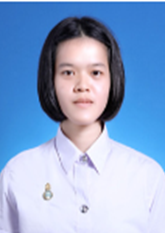 นางสาวกันต์ฤทัย กั่วพานิชกำลังศึกษา2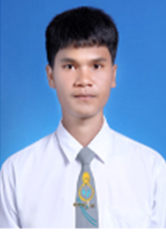 นายกิตติวิทย์ บุตรชำลิกำลังศึกษา3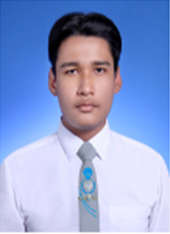 นายกิตติวุฒิ หลอดศิลป์กำลังศึกษา4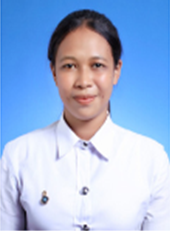 นางสาวจันทร์จิรา โกสินทร์กำลังศึกษา5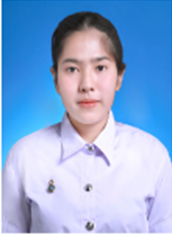 นางสาวจิดาภา ตุกเตียนกำลังศึกษา6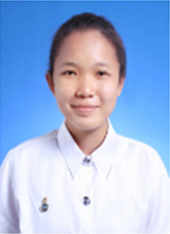 นางสาวจิตติมา พรหมศรีกำลังศึกษา7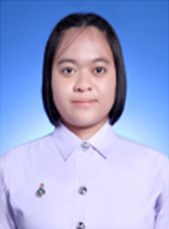 นางสาวจุฑามาศ เกษมุลกำลังศึกษา8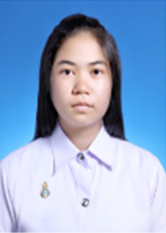 นางสาวจุฑามาศ จันทมณีกำลังศึกษา9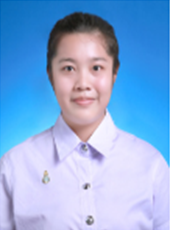 นางสาวณัฐริกา เทพภัทร์กำลังศึกษา10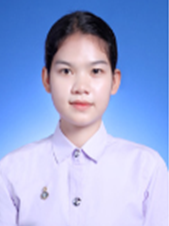 นางสาวณัฐณิกา พรายด้วงกำลังศึกษา11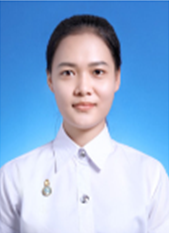 นางสาวเนตรชนก พานิชย์กำลังศึกษา12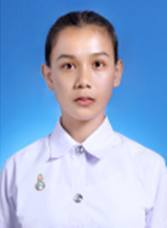 นางสาวบุณยานุช จันทรพิทักษ์กำลังศึกษา13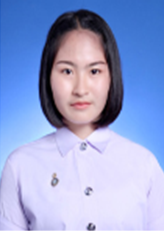 นางสาวเบญจรัตน์ นุ้ยประสาทกำลังศึกษา14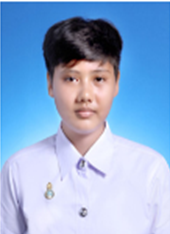 นางสาวประศมา ศิริสวัสดิ์กำลังศึกษา15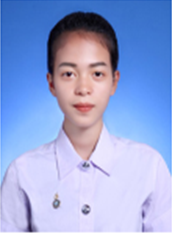 นางสาวพรรณปพร ไกรเทพกำลังศึกษา16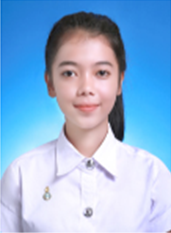 นางสาวพรรณพษา นันทวิบูลย์กำลังศึกษา17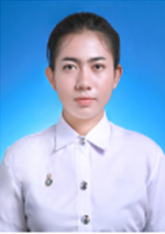 นางสาวมณีมนฑ์ เซ่งแจ่มใสกำลังศึกษา18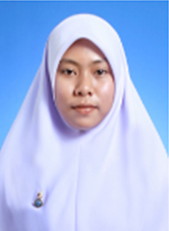 นางสาวมัซรียา กองสุขกำลังศึกษา19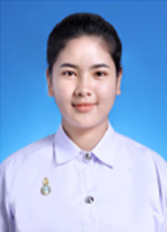 นางสาวยุวรัตน์ นวลสระกำลังศึกษา20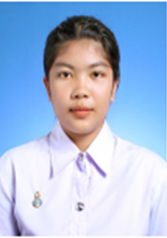 นางสาวเรวดี เจียรนัยกำลังศึกษา21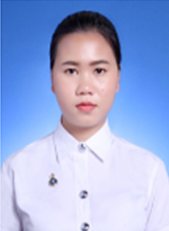 นางสาววนิดา เตยแก้วลาออก22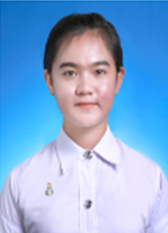 นางสาววรัญญา นิ่มนวลกำลังศึกษา23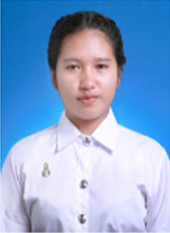 นางสาวศิรวดี มีมากพ้นสภาพ(2564)24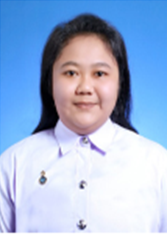 นางสาวโศภิตา ศรีเทพกำลังศึกษา25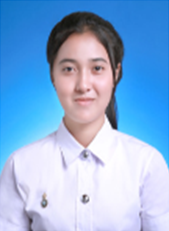 นางสาวสร้อยฟ้า ชายทิพย์กำลังศึกษา26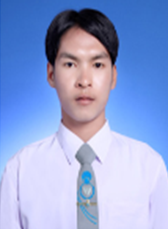 นายสันติชัย ชาอิสลามกำลังศึกษา27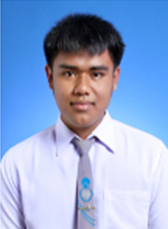 นายสิทธิพร ชัยชนะกำลังศึกษา28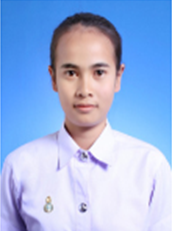 นางสาวสุภารัตน์ หวานเกื้อกำลังศึกษา29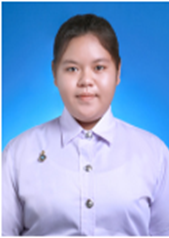 นางสาวอมรรัตน์ สรรพจักรกำลังศึกษา30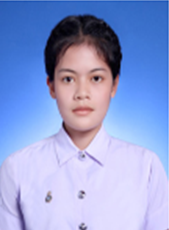 นางสาวอรัญญา บรรดาลทรงกำลังศึกษา31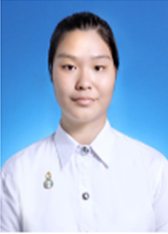 นางสาวอัจจิมา พันธรักษ์กำลังศึกษา32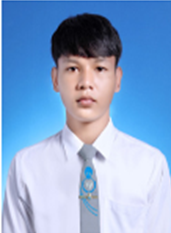 นายอัจฉริยะ สุขใสกำลังศึกษา33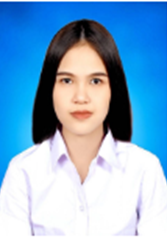 นางสาวณัฎฐาภรณ์ หวานเหลือพ้นสภาพ(2564)34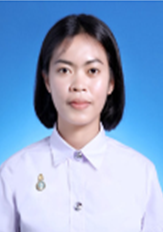 นางสาวฝนหยด พงษ์ชูกำลังศึกษา